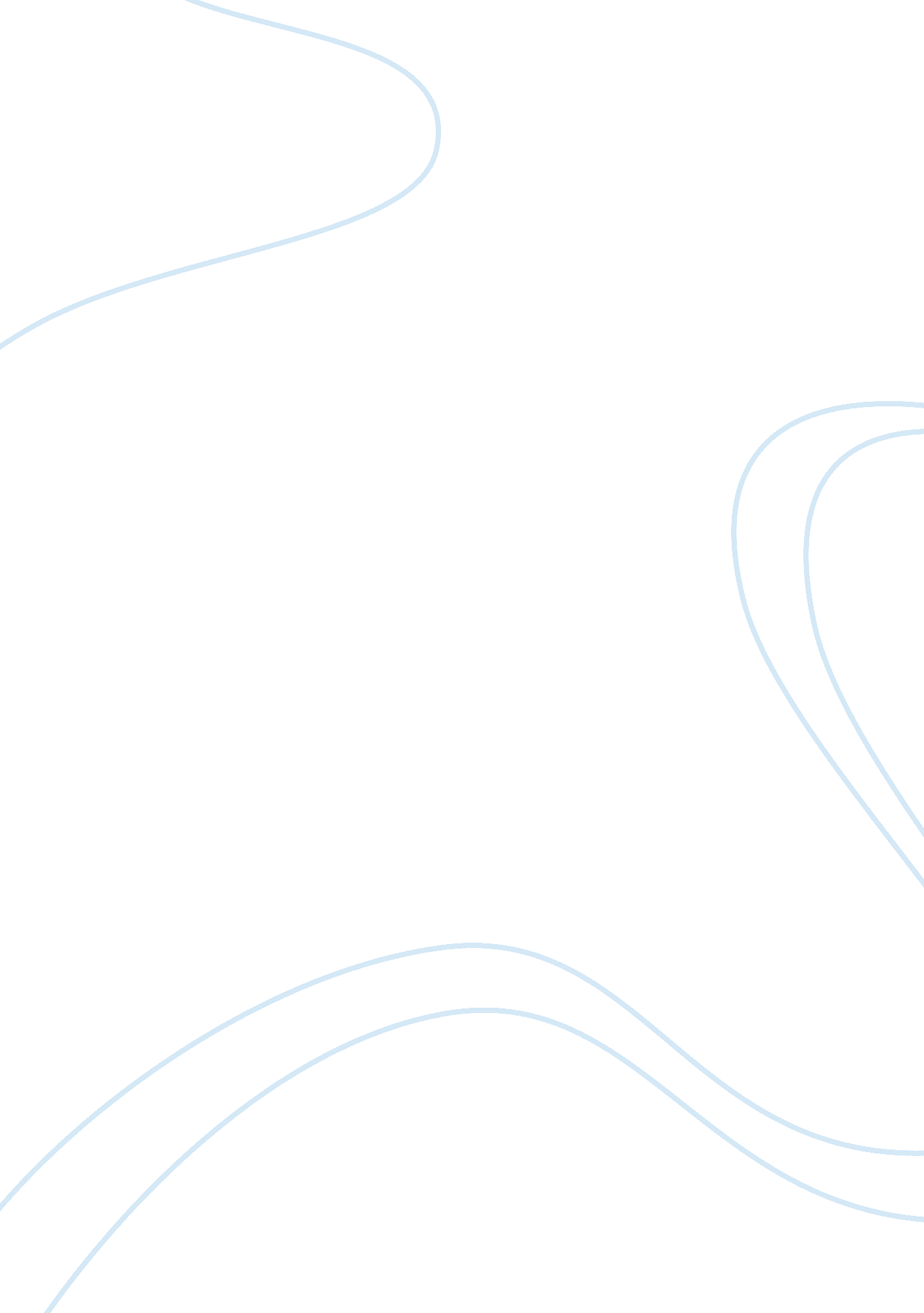 Chinese schools essay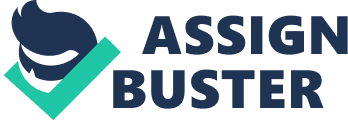 Chinese schools have come a long manner since the colonial yearss. Over the old ages and with the development of the national instruction system. Chinese schools have had to confront infinite menaces to their endurance. Despite this. Chinese schools have gained popularity and have enjoyed high registrations. even among non-Chinese pupils. It has been reported that at least 10 per centum of pupils analyzing in Chinese schools come from non-Chinese backgrounds. A figure of factors contribute to this turning phenomenon. First. Chinese school teachers are good known for their high degree of committedness. For this and other grounds. pupils from Chinese schools frequently excel in public scrutinies particularly in Science and Mathematics. The other attractive force of Chinese schools is that pupils are required to larn an extra linguistic communication. Mandarin. which is a extremely marketable accomplishment in the occupation market. Chinese Education: A Historical Perspective The beginnings of Chinese instruction in Malaysia can be traced to the early 19th century. It was recorded that by 1815. there were already three Chinese schools in Malacca. One was founded by the London Missionary Society. With respect to the other two. sociologist Yang Qinghuang suggests that “ at least one would be a school founded by the Hokkien people. ” Scholar Zheng Liangshu suggests that some old-type Chinese schools might hold existed in the Straits Settlements since the terminal of the 18th century. For a long clip. Chinese schools in the Straits Settlements received neither aid from the British authorities nor aid from the authorities in China. Despite this. they thrived —funded chiefly by kin and dialect associations. When faced with political and fiscal troubles at the bend of the 20th century. the Ching authorities of China changed its attitude towards overseas Chinese and began to advance Chinese instruction outside of China. It implemented educational reforms based on a proposal by Zhang Zidong. Following the reforms. the course of study was revised to include Chinese Classical Literature. History. Geography. Mathematics. Moral Education. Physical Education and other optional topics like Commerce and Drawing. In Malaya. Chung Hwa Confucian School in Penang non merely adopted this new course of study ( it was the first to make so ) . it went farther to include English as a topic. Support from the Ching authorities. nevertheless. was short lived. It ended with the autumn of the dynasty. Chinese schools that attempted to run modern educational programmes ( with a modern course of study and integrating English as a topic ) faced tremendous challenges. On the one manus. they were invariably in demand of more financess. On the other manus. they lacked competent instructors. Furthermore. they had to vie with the more constituted English schools. Even so. there were five hundred Chinese schools with modern educational programmes established in Malaya and Singapore in 1920. By this clip. text editions for these schools had departed from the classical into the common Chinese linguistic communication ( baihuawen ) . Because of their impressive growing. the British authorities decided that it could no longer afford to disregard Chinese schools. On 29 October 1920. it introduced the Regist ration of School Ordinance to curtail the activities of Chinese schools in the Straits Settlements and Federated Malay States by manner of enrollment and review. In 1935. control was further tightened: text editions and instructors from China were prohibited. Merely local stuffs and Malaysian-born instructors were allowed. and activities in Chinese schools came under rigorous examination. Despite these challenges. Chinese instruction continued to boom until it was suspended at the clip of the Nipponese Occupation of Malaya. After the war. Chinese schools resumed operation. By 1946. their figure had ballooned to more than one 1000 in Malaya. However. following the Barnes and Fenn-Wu Reports ( June 1951 ) and the Education Ordinance 1952. Chinese instruction was exclude vitamin D from the national instruction system. The Chinese community rallied to organize Jiao Zong ( United Chinese School Teachers Association of Malaya. UCSTAM ) and Dong Zong ( United Chinese School Committees Association of Malaya. UCSCAN ) to safeguard Chinese instruction. The Malayan Chinese Association ( MCA ) joined in. Its president so. Tun Tan Cheng Lock spoke these memorable lines. “…Chinese in Malaya … should be given Chinese instruction … The idiom or female parent lingua can be likened to a person’s shadow. and is inseparable from the individual himself/herself… ” ( translated from Chinese ) . Attempts to safeguard Chinese instruction became even more hard following the Razak Report in 1956 and the Education Ordinance in 1957. Thereafter. Chinese primary instruction was officially included in the national instruction system. classified as standard-type primary schools with Chinese linguistic communication as the medium of direction. However. Chinese secondary schools were excluded from the system when the Lower Certificate of Education scrutiny ( L. C. E ) was introduced in English. This was non in conformity with the promise of equity to other cultural linguistic communications in the state as specified in the Razak Report. Furthermore. the Chinese community were horrified by the footings of mention in Paragraph 12 of the Razak Report: “…the ultimate aim of educational policy in this state must be to convey together the kids of all races under a national instruction system in which the national linguistic communication is the chief medium of direction. ” Paragraph 12 was later omitted following strong resistance from the Chinese community headed by Jiao Zong. Both the Rahman Talib Report ( 1961 ) and the Education Act ( 1961 ) reaffirmed the instruction policy as stated in the Education Ordinance 1957. Since authorities fiscal assistance was critical to the endurance of Chinese secondary schools. more than half of the 41 Chinese secondary schools so had small pick but to ‘ convert’ itself into English medium national type secondary schools. On hindsight. many Chinese position this determination as a large error. The staying 14 schools refused to give in. and have remained ‘ independent’ to this twenty-four hours. The MCA facilitated this ‘ conversion’ as it was satisfied with the verbal promises made by the Education Minister that “ the authorities has no purpose to exert its authorization granted under the Act to alter Chinese primary schools to national schools” and that “ Chinese schools are allowed to apportion one tierce of their course of study for larning Mandarin and Chinese literature. ” As a effect of this grant made at the secondary school degree. development of Chinese instruction in Malaysia was restricted thenceforth to the primary school degree. The New Education Act 1996 posed an even bigger menace. It threw into inquiry the position of national-type schools that were non established under Section 28 of the new Act. In fact. prior to this during the initial phase of implementing the ‘ 3R system’ ( Reading. Writing & A ; Arithmetic ) in 1980. Chinese schools had already been challenged to waive their medium of direction. Materials for larning all topics except Mandarin were available merely in Bahasa Melayu. In response. Dong Jiao Zong and assorted Chinese clubs and associations submitted a memoranda to voice their resistance to the Ministry of Education in 1981. The schools were given the confidence that the authorities had no purpose of altering the character of Chinese schools. However in the resulting old ages. Chinese schools were asked to see the construct of ‘ integrated schools’ ( 1985 ) and Vision Schools ( proposed in 1995. implemented in 2000 ) . in add-on to the latest “ 2-4-3” declaration that sought to present the instruction of Mathematicss and Science in English ( proposed in 2002. implemented in 2003 ) . Despite these challenges. Chinese schools seek to keep accent on the “ Five Aspects of Formal Education in Confucianism ( Wuyu Jiaoyu ) ” viz. . moral ( de ) . rational ( zhi ) . physical ( Ti ) . societal ( qun ) and aesthetic ( ei ) instruction. Until today. Chinese schools m continue to value subject. regard for the aged. courtesy. personal character and morality. instead than marketable accomplishments such as computing machine literacy. Mathematicss and Science. Some Reflections How does the development of Chinese instruction affect the church community I Malaysia? N Should we interest our claims to citizenry and support our right to be educated in our ain ( mother lingua ) linguistic communication? What about racial integrating? Is it possible to advance Chinese instruction without farther polarizing the different communities? First. we have a moral footing for supporting Chinese instruction. Bing given the pick and holding the chance to be educated in one’s ain linguistic communication is a cosmopolitan human right harmonizing to the Universal Declaration of Human Rights 1948. Chinese instruction hour angle s existed in this state since the 19th century. As such. I believe we ought to support the right of its being in the same manner as we would for the instruction of other cultural communities in their ain linguistic communications. Second. there is value in the Chinese school civilization that is worth talking up for. Even though foreigners might see the Chinese community uncompromising in its base with respect to educational issues. it must be pointed out that it is non merely about safeguarding the Chinese linguistic communication but it is besides about retaining the ideals of holistic instruction. Furthermore. Chinese schools have a tradition of fostering dedicated school teachers. and the Christian community should be at the head to promote this civilization of service and excellence. In the past. many of them have had to pay a high monetary value for their strong belief and dedication by going ‘ martyrs’ : Zhuang Xiquan. Chen Taomin and others were deported for opposing the Registration of School Ordinance 1920 ; Lim Lian Geok and Yen Yuan Chang were deprived of citizenship in 1961 ; Lim Huang Sheng and Sim Mow Yu were jailed under the Internal Security Act in 1987. Chinese instruction AIDSs evangelistic work among the Chinese community. It provides pupils with a better apprehension of the Chinese civilization. Whereas in the yesteryear. the content of Chinese instruction was frequently influenced by traditional beliefs and patterns. the Chinese instruction system today is more unfastened to rational discourse on rethinking and shifting the Chinese individuality. The chief grouse against Chinese schools is the deficiency of racial integrating since pupils come from preponderantly one cultural background. The inquiry we must inquire is. is this acceptable or healthy in a multiethnic society like Malaysia? Most advocators for Chinese instruction would reason that it is less than ideal but what pick do they hold? If national schools were to follow a more holistic doctrine. and their instructors showed a more believable record in footings of committedness and disciplining of pupils. and if they provided pupils with the chance to analyze their ain linguistic communications. racial integrating would be less of an issue and Chinese pupils would be more equally distributed between national and Chinese schools. Despite this obvious shortcoming related to racial integrating. I still advocate Chinese instruction for what it offers. Clearly. through its holistic doctrine and path record. it has produced many responsible citizens through the old ages. Chinese instruction continues to play a important function in nation-building and church life in Malaysia. Florence Kuek lectures Mandarin at Universiti Teknologi Mara. 